Информация о проекте «Создание виртуального нетворка коммерческими организациями регионов-членов АРАССВА на базе сайта АРАССВА»Обоснование проекта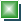 Ассоциация региональных администраций стран Северо-Восточной Азии (АРАССВА) – это международная организация, которая была создана в 1996 году в г. Кёнджу, Республика Корея. На данный момент в Ассоциации состоят 78 регионов-членов из 6 стран Северо-Восточной Азии, включая Китайскую Народную Республику, Японию, Республику Корея, Монголию, Российскую Федерацию, Корейскую Народно-Демократическую Республику и 1 члена-корреспондента – Вьетнам. Таким образом, Ассоциация объединяет международное сообщество Северо-Восточной Азии с общим населением 660 млн человек.В условиях глобализации многие компании заинтересованы в поиске деловых партнеров за рубежом. Зарубежные рынки открывают широкие возможности для роста, диверсификации рынка и расширения клиентской базы. В целях развития практического сотрудничества и международного бизнеса в Северо-Восточной Азии АРАССВА предлагает создать на базе сайта Ассоциации виртуальный нетворк между предприятиями 78 регионов-членов. Данный проект даст возможность малым и средним предприятиям регионального уровня выйти на международный рынок.Создание базы данных предприятий Северо-Восточной Азии- Информация о компании будет содержать наименование предприятия, описание ее деятельности, сфера деятельности, описание продукта, контактные данные, местоположение на карте. - Информация будет представляться на 6 языках: корейский, английский, китайский, японский, русский и монгольскийПредварительный план реализации проекта◦ Сбор информации от регионов-членов в срок до15 февраля 2019 г.◦ Перевод сводной информации на 6 языков в срок до 8 марта 2019 г.◦ Программирование сайта АРАССВА в срок до 28 февраля 2019 г.◦ Размещение иформации на сайте АРАССВА в срок до 15 марта 2019 г.◇ Создание виртуального нетворка между коммерческими организациями регионов-членов АРАССВА на базе сайта АРАССВА◇ Предоставление возможности поиска иностранного бизнес партнера с помощью базы данных о предприятиях регионов-членов АРАССВА